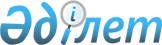 О делении территории Тупкараганского района Мангистауской области на зоны
					
			Утративший силу
			
			
		
					Постановление акимата Мангистауской области от 27 мая 2019 года № 104. Зарегистрировано Департаментом юстиции Мангистауской области 28 мая 2019 года № 3906. Утратило силу постановлением акимата Мангистауской области от 11 декабря 2019 года № 261
      Сноска. Утратило силу постановлением акимата Мангистауской области от 11.12.2019 № 261(вводится в действие по истечении десяти календарных дней после дня его первого официального опубликования).
      В соответствии с законами Республики Казахстан от 23 января 2001 года "О местном государственном управлении и самоуправлении в Республике Казахстан" и от 10 июля 2002 года "О ветеринарии", приказом исполняющего обязанности Министра сельского хозяйства Республики Казахстан от 31 декабря 2009 года № 767 "Об утверждении Правил деления территории на зоны" (зарегистрирован в Реестре государственной регистрации нормативных правовых актов за № 6027) и постановлением акимата Тупкараганского района от 26 апреля 2019 года № 55 "Об установлении карантина" (зарегистрировано в Реестре государственной регистрации нормативных правовых актов за № 3877), а также на основании писем руководителя государственного учреждения "Тупкараганская районная территориальная инспекция Комитета ветеринарного контроля и надзора Министерства сельского хозяйства Республики Казахстан" от 23 апреля 2019 года № 10-18/88 и руководителя государственного учреждения "Мангистауская областная территориальная инспекция Комитета ветеринарного контроля и надзора Министерства сельского хозяйства Республики Казахстан" от 22 апреля 2019 года № 01-19/295, в целях планирования ветеринарных мероприятий проводимых в неблагополучной зоне по заболеванию оспой мелкого рогатого скота, акимат Мангистауской области ПОСТАНОВЛЯЕТ:
      1. Поделить территорию Тупкараганского района Мангистауской области на следующие зоны:
      1) неблагополучная зона с эпизоотическим очагом заболевания оспа мелкого рогатого скота в радиусе 5 километров, включающая в себя территории зимовок "Бегеш", "Суршокы";
      2) буферная зона в радиусе 10 километров, включающая в себя территории зимовок "Аркартюбе", "Жараулы", "Жетикыз", "Канга", "Мурынкора", "Саубет", "Сакакудык", "Тогжан", "Шукырауыл";
      3) зона наблюдения в радиусе 15 километров, включающая в себя территории села "Кызылозен", зимовок "Акшокы", "Акмолалы", "Белигайлы", "Жерсенгир", "Киштин", "Карагашты", "Корып", "Кызылсыгара", "Мешитти кора", "Молдир", "Нуркабай", "Орта кора", "Сагажа", "Сурели", "Шалкосе";
      4) благополучная зона территории Тупкараганского района, находящаяся вне пределов установленных зон.
      2. Государственному учреждению "Управление ветеринарии Мангистауской области" (Хамиев Ш.), государственному учреждению "Мангистауская областная территориальная инспекция Комитета ветеринарного контроля и надзора Министерства сельского хозяйства Республики Казахстан" (Мырзатов К.) (по согласованию), акиму Тупкараганского района (Хамиев А.) принять необходимые меры в соответствии с действующим законодательством.
      3. Государственному учреждению "Управление ветеринарии Мангистауской области" (Хамиев Ш.) обеспечить государственную регистрацию настоящего постановления в органах юстиции, его официальное опубликование в Эталонном контрольном банке нормативных правовых актов Республики Казахстан и средствах массовой информации, размещение на интернет-ресурсе акимата Мангистауской области.
      4. Контроль за исполнением настоящего постановления возложить на заместителя акима Мангистауской области Килыбай Н.И.
      5. Настоящее постановление вступает в силу со дня государственной регистрации в органах юстиции и вводится в действие со дня его первого официального опубликования.
					© 2012. РГП на ПХВ «Институт законодательства и правовой информации Республики Казахстан» Министерства юстиции Республики Казахстан
				
      Аким Мангистауской области 

Е. Тугжанов
